La Web-série “Mon Oeil” du Le Centre Pompidou :https://www.centrepompidou.fr/cpv/theme/mon-oeil10 minutes pour entrer dans l'art et la création d'aujourd'hui : c'est la promesse de Mon œil, une web-série du Centre Pompidou pour les enfants. Accessible gratuitement, ce programme hebdomadaire d’une dizaine de minutes propose une série de courtes vidéos et animations autour de thèmes très variés : assises emblématiques du design, fondamentaux de la création (le point, la ligne, la forme…), œuvres vidéos d’artistes contemporains…Le Louvre : Les sites internet des musées vous permettent aussi des visites virtuelles et certains proposent des activités pour les enfants par exemplehttps://www.louvre.fr/le-louvre-raconte-aux-enfantsPour toute la famille : https://www.louvre.fr/questions-enfantsCette collection de courtes vidéos met en relation des classes de la maternelle au collège avec des spécialistes du Musée du Louvre qui répondent aux questions des élèves sur le musée et ses œuvres.Le Palais de Tokyo :https://www.palaisdetokyo.com/fr/evenement/les-ateliers-tok-tok-tutos-videosTok Tok ! ( et non pas Tiktok, cela n’a rien à voir) Comment fabriquer un dragon plissé-toké ? AuPalais de Tokyo, ces ateliers pour les enfants fourmillent d'astuces créatives pour les artistes en herbe. Des tutos vidéos à partir de 5 ans.Les petits Mo’ à Orsay : https://www.petitsmo.fr/Le site pour les 5-18 ans du musée d’Orsay - Ce site, conçu spécialement pour les enfants, va te permettre de découvrir l’univers de nos deux musées. Nos deux mascottes, Pompon et Lily, sont désormais là pour t’accompagner dans ce voyage à travers nos collections.   Les meilleures applications numériques sur l’Art :https://www.beauxarts.com/lifestyle/lart-a-portee-de-smartphone-10-applications-gratuites/ONF.ca : Un catalogue de films offerts gratuitement en passant du cinéma d’animations au documentaire... : https://blogue.onf.ca/blogue/category/films/ Il vous faut simplement créer un compte gratuitement sur la plateforme ONF.caBenshi, plateforme de VOD spécialisés dans les films de qualités pour enfants proposentun mois d’essai gratuit : https://benshi.fr/homeFilms pour enfants, voici une plate-forme de films pour enfants pour vous et votre famille, avec ou sans enfants car cette sélection ravira tout le monde :https://films-pour-enfants.com/tous-les-films-pour-enfants.html?fbclid=IwAR3nQGk_qn97Gz_oPN-KKz19V_ctcZ4-47UPrvN6bWvpiS0XvTw8tkelpTsOkoo à télécharger sur android ou IOS: (ex Zouzous et Ludo), c'est la nouvelle offre enfants de France Télévisions dédiée aux 3 à 12 ans avec leurs héros préférés, dessins animés, des films d'animation, des documentaires.500 films d’animations et courts métrages : Ces films d’animation sont sélectionnés selon des thèmes précis (confiance en soi, bonheur, handicap, amitié…) et classés par tranche d’âge (enfant, ado, adulte). Ils peuvent servir de support éducatif ou simplement de divertissement.Leur durée de quelques minutes est idéale car elle permet de prendre des pauses-écran régulièrement, de discuter des histoires, d’imaginer des activités connexes,…et de faire durer le plaisir ! https://animationland.fr/Découvrir les premières séries animés de Miyazaki (lien de partage permis par Delphine Maury, productrice pour Tant mieux Prod) : https://www.dropbox.com/sh/6xle21zqy3u7rr3/AAAk9xjy0r2LpyEDgrl-mCWwa?dl=0&fbclid=I wAR3u5xDe293_MiHcf3flsIJtGB2U-OUn2ECyf7LnGTHng3yY8jDIqEgAmnoVous cherchez des histoires du soir pour vos enfants ? Découvrez les nouveaux épisodes de la série audio France Inter : des contes pour les 5-7 ans, imaginés et racontés par de nombreux auteurs : https://www.franceinter.fr/emissions/une-histoire-et-oli  Histoires à écouter (Short édition jeunesse) : https://jeunesse.short-edition.com/podcastsHistoires de jeunesse, le podcast des écrivains jeunesse :https://www.familiscope.fr/podcasts-pour-enfants/podcasts-pour-ados/histoires-de-jeune sse-le-podcast-des-ecrivains-jeunesse/  Radio ouisiti h ttps://www.radioouistiti.ch/Plus de 100 histoires racontées :https://papapositive.fr/plus-de-100-histoires-a-ecouter-en-famille/?fbclid=IwAR32HPoqF0DYf wBNR6f9jrsfCDBO5Wep_HeQhx1sY3XfTAAp6fthQ543_mQRadio pomme d’apih ttps://www.radiopommedapi.com/Pour les 3-8 ans«La Veilleuse du sommeil», Audible et Bloom :https://www.audible.fr/pd/La-Veilleuse-du-sommeil-ta-complice-pour-bien-dormir-La-serie-co mplete-Livre-Audio/B07WPTCZV3Le moment du coucher n'est pas toujours facile pour certains enfants, d'autant plus quand ils sont restés toute la journée sans sortir. Pas de panique, La Veilleuse du sommeil peut devenir leur «complice pour bien dormir». La voix de Mélodie Orru partage des méthodes d'endormissement (séance de méditation, ASMR, relaxation, bruitages) de manière ludique pendant vingt minutes. La bonne nouvelle? La Veilleuse passe TOUS les soirs.Les aventures de Tintin sur France culture (Tendez l’oreille, écoutez et téléchargez "Les aventures de Tintin" sur franceculture.fr, abonnez-vous à notre podcast spécial avec "Les Cigares du pharaon", "Le Lotus bleu", "Les 7 boules de cristal" et le "Temple du soleil") https://www.franceculture.fr/bd-bande-dessinee/les-aventures-de-tintin-quatre-albums-a-eco uter?fbclid=IwAR1bgKm67q7ZY_CSxYfeqSRu1oPU1rjqJvDQYepkccAkk9Ls8r1bh2f1Lao&ut m_medium=Social&utm_source=Facebook#Echobox=1584523373Radio Classique propose des histoires en musique. Chaque mercredi, Elodie Fondacci raconte une histoire sur des musiques classiques connues. Ces histoires sont à écouter sur radioclassique.fr et sur les plateformes de podcasts habituelles. Par exemple, Le Carnaval des animaux plonge les enfants dès 3 ans dans la musique de Camille Saint-Saëns. Les autres : https://www.radioclassique.fr/podcasts/serie/des-histoires-en-musique/À partir de 11 ans «Prends-en d'la graine»https://open.spotify.com/show/1CdsNaIIMzF1QcEfajZOaO?si=uh0dMK1oQUapGBohkoeF-gÀ force de discuter avec sa sœur de 14 ans, Margot en a eu marre que l'on n'écoute pas assez les ados et que l'on ne les prenne pas vraiment au sérieux. Elle a décidé de leur donner la parole dans son podcast, Prends-en d'la graine, pour qu'ils puissent s'exprimer sur des sujets variés et s'encourager. Dans chaque épisode d'une heure environ, un ado vient se confier sur sa vie et ses préoccupations (écologie, sexualité, politique).Pour les 7-11 ans«Salut l'info!», France Info et Astrapih ttps://www.astrapi.com/podcast-astrapi-france-info-salut-l-infoChaque samedi, des journalistes d'Astrapi et de France Info proposent un rendez-vous pour décrypter l'actu aux plus jeunes. Si votre progéniture a envie de tout comprendre comme les grands, ce podcast ludique et sérieux sera l'idéal pour l'occuper, mais aussi pour lui expliquer la situation actuelle quant à l'épidémie de coronavirus. Intelligent et malin, Salut l'info! met des mots ordinaires sur une situation exceptionnelle.Des centaines de livres jeunesses à télécharger gratuitement :https://www.actualitte.com/article/edition/des-centaines-de-livres-jeunesse-a-telecharger-gratuitement/90381?fbclid=IwAR11wS6Sb_Vh6XBGV5OcJz44P0FkN4NQbVr1cF9bMXK3k X1Ncodj6NHxbkY800 livres audios et animés gratuits : La plateforme Whisperies, a décidé de mettre en accès gratuit l’intégralité de son catalogue. Plus de 800 livres audio et animés sont mis à la disposition des familles gratuitement. L’application est déjà utilisée dans plusieurs écoles pour l’apprentissage de la lecture et l’apprentissage de l’anglais. Les livres en imprégnation syllabique ou livres syllabés présentent le texte avec un découpage des syllabes en couleurs pour faciliter la lecture des élèves de CP/CE1 et pour les enfants dyslexiques. Pour les élèves de primaire, ils pourront aussi continuer leur initiation à l’anglais avec les histoires et les livres dans la langue de Shakespeare. Pour accéder à Whisperies en version Premium gratuite c’est facile Téléchargez l’application sur tablette et/ou smartphone sur iOS ou sur Android.Puis, Créez un compte et celui-ci basculera automatiquement en Premium.Les initiatives du monde de l’édition pendant le confinement (sites, livres gratuits…) https://www.lefigaro.fr/livres/les-initiatives-du-monde-de-l-edition-pour-lire-pendant-le-confinemen t-20200319?utm_term=Autofeed&utm_medium=Social&utm_source=Facebook&fbclid=IwAR2J6 TKAsSfxqhDkhljjJ9xzvH4eNnlFKIkMkk0pqB4ztP1lgGIh-1TiZZs#Echobox=1584599807300 livres d’art à découvrir en ligne :https://www.actualitte.com/article/patrimoine-education/300-livres-d-art-a-decouvrir-gratuitement- en-ligne/98138?fbclid=IwAR32RWgdY1XYVWs4hT_P7GkGwW2If6IdBjm4xJ8cxbZOfD0gM0HrA 2KrJJw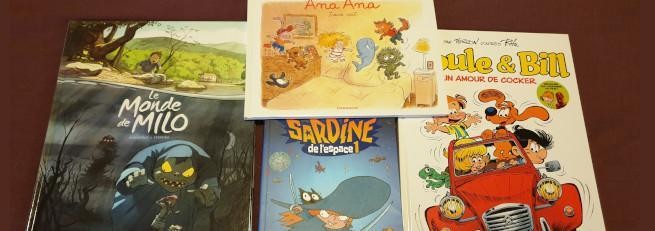 En plus de nos activités pour les enfants à retrouver ici : https://www.dargaud.com/Le-Mag/Actualites/Restezchezvous-des-activites-pour-vos- enfants :https://www.dargaud.com/Le-Mag/Actualites/Atelier-jeunesse-la-tete-de-Bill-en- OrigamiNous sommes heureux d'apporter notre petite pierre à l'édifice #restecheztoi en vous offrant douze albums en lecture numérique gratuite sur notre site, pour occuper les petits et grands lecteurs.Grand merci aux auteurs et autrices qui se sont prêtés au jeu sans la moindre hésita- tion.Nous vous mettons donc à disposition ces albums à lire gratuitement (et intégrale- ment) sur notre site https://www.dargaud.com/Le-Mag/Actualites/Restezchezvous- On-vous-offre-de-la-lecture-gratuite-!-2-nouvelles-BD via notre outil de lecture.La chaine Youtube : 1 JOUR UNE QUESTION (Réponses courte en moins de 3 minutes à des questions d’enfants) : https://www.youtube.com/channel/UCLmlUMA_bGiMWWgfDwfNDgwLe réseau Canopé propose des vidéos ludiques pour travailler les fondamentaux : h ttps://www.reseau-canope.fr/lesfondamentaux/accueil.htmlToutes la matières sont travaillées sur ce blog d’enseignantes :h ttp://2maitressesalacampagne.eklablog.com/l-ecole-a-la-maison-a183530010?fbclid=IwAR 0 K-JLZ5R6BTTu1Mnwkf97Xeok6DZ0csNQO66n9Rp-q06oBXS_MuVbi-3cL’académie de Lille propose un site “Mathématiques ludiques” avec des jeux en ligne du CP à la 6ème. Pas mal fait, le site propose des jeux pour réviser toutes les notions.h ttps://calculatice.ac-lille.frUn site à tout faire, très simple d’utilisation et concret :  hhttp://latroussedesmaitresses.eklablog.com/Un site mine d’or avec des exercices, des articles, des activités pédagogiques pour réviser et apprendre en s’amusant : h ttps://apprendreaeduquer.fr/un-jeu-de-cartes-pour-sentrainer-lire/Pour la moyenne section au CM2, si vous n’arrivez pas à télécharger les cahiers pédagogiques, ils ont été mis en ligne en PDF ici : http://mc.aude.re/noexcuse/40 jeux pédagogiques en français du CP au CM2 (lecture, ortographe, grammaire)h ttps://apprendre-reviser-memoriser.fr/40-jeux-pedagogiques-en-francais-classes-du-cp-au- c m2-lecture-orthographe-grammaire/?fbclid=IwAR3pcvFOEAWtBQKX29-gAyMc6IxmWuCBT a TvoLCPe3WB9xjQDTA95BDPuxQDes coloriages ludiques pour réviser grammaire, mathématiques et autres :h ttps://www.jeuxdecole.net/coloriages-magiques.php?fbclid=IwAR1igTjumFZW8r4jnPzwB4 b Ns-Q0WwNH5NuyIFkhFqB8HWMbgiEXbb L1kL'école des loisirs : https://www.ecoledesloisirs.fr/un-jour-avec-simonPour aider au mieux les familles à vivre la période de confinement, l'école des loisirs s'est mobilisée et a établi sur son site Internet un programme quotidien d'activités, de jeux et de lectures aux enfants basés sur les héros des livres publiés par l'éditeur, tel le lapin Simon, ou Pop, Elmer, Chien pourri, Princesse Coquette et Lolotte.Chaque jour à partir de 9h, les enfants ont donc accès sur le site de l'éditeur à un programme d'activités pour s'amuser, et de lectures pour s'évader. Enfin, les familles sont aussi invitées à écouter et à regarder les histoires pour accompagner les activités des enfants. Car l'éditeur a dans sa boutique de vidéo à la demande plus de 80 albums filmés, 200 romans en format numérique et 40 livres audio.Faire des activités en ligne :Poisson rouge (pour des enfants de 3 à 10 ans).Jeux géographiques (pour des enfants de 9 à 18 ans).Jeux historiques (pour des enfants de 8 à 18 ans).Ortholud (pour des enfants de 6 à 12 ans).Les fondamentaux (des vidéos pédagogiques, par thème, pour tous les âges).Mathador - jeux mathématiques de numération (pour tous les âges).English for school (pour tous les âges).Krokotak - des activités de créativité plastique (pour les enfants de 3 à 10 ans).Sesamath- De nombreuses ressources mathématiques.Chaine Youtube Math et tiques avec des nombreuses vidéos de cours (et aussi : https://www.maths-et-tiques.fr/).Chaine Youtube Maths de Mickael Launay sur des curiosités mathématiques.Mathématiques magiques, site de Thérèse Éveilleau.Des jeux en fonction de la classe de l’enfant : https://www.logicieleducatif.fr/Les arts visuels :https://www.lumni.fr/primaire/ce2/enseignements-artistiques Ludique et éducatif, tout se fait en ligne (artistique et musicale) sur ce site on trouve aussi les autres matièresDes revues pour enfants en accès libre Biscoto et bricolages : https://drive.google.com/drive/folders/170k1N3jw-Bh6AiYG7j2WmesgQAl_FqQC?fbclid=IwAR1h WNYH1ycvR9QLzIeEjaucHU1-mGa85lB7BLIvXIO46HYKBh-9R1C0WRoDes ressources en lignes pour bricoler et s’amuser (coloriages, bricolages, activités manuelles…) : https://www.hugolescargot.com/bricolage-facile-et-rapide/https://drive.google.com/drive/folders/1CW9-NK1fxIyy2RhX-8qFeUeeTuTRcoS0?fbclid=IwA R1hWNYH1ycvR9QLzIeEjaucHU1-mGa85lB7BLIvXIO46HYKBh-9R1C0WRoPour les 3 - 7 ans : dans un moteur de recherche, tapez “dessin facile + le nom de leur animal, personnage, objet préféré”. Dessinez à partir du modèle (en expliquant que vous, c’est plus moderne) et ensuite, coloriage ! Durée possible : 20 à 30 minutesPour les plus grands, les articles sur le Coronavirus du Petit Quotidien sont accessibles ici :https://lepetitquotidien.playbacpresse.fr/article-gratuit/retrouve-ici-les-principaux-articles-su r-le-coronavirus-parus-dans-le-petit-quotidien. Idée après la lecture : faire son propre journal du confinement avec interview (de vous résultat), recette des pâtes à la sauce tomate et mots fléchés.Des fiches “Exposés” en ligne (La mythologie, la préhistoire, le Moyen-Age….) : h ttps://lepetitquotidien.playbacpresse.fr/exposes/lepqActivités pour enfants jusqu’à 14 ans : (PDF gratuits)https://papapositive.fr/pdf-gratuit-faites-le-plein-dactivites-manuelles-pour-les-enfants/?fbclid=IwAR31Hzw9mUCjP2Uen0FilWoJkwbduK1LEL2lmkIFQd7HkvfXTEXJZPm9g8MF anZone Arts plastique - Ateliers à faire à la maisonListe d’ateliers d’arts plastiques proposés par les enseignants de la FAN https://docs.google.com/document/d/1H6Y496EEKe8fvjqCcvCoOOcuNlz7wl-YvUFZW6 Dlrq4/edit#Une surprise par jour et un carton à ouvrir avec de nombreuses activités et idées avec Olicarton : https://www.olicarton.com/?fbclid=IwAR1BVg41Dfs2CpF7GTP8b9pN3yEp-wsjDC8q xG5GFuWNN63KAU36uiUNLFAI nstructables (site web)Le site roi des tutos en ligne de toutes catégories : activités manuelles, robotique, électronique, fabrication numérique, couture, recettes… https://www.instructables.com/W ikiFab (site web)Équivalent à Instructables mais principalement porté sur la création FabLab : projets de fabrication numérique, électronique…https://wikifab.org/A RCHZINE.fr site webrecycl ‘art idée customisation de tel ,bijoux,deco Allez fouiller dans la catégorie DIY https://archzine.fr/diy/E COLO QUESTRecyclage créatif avec bouteilles plastiques, canettes,carton etc http://blog.ecoloquest.net/cArchimôme invite les 7-12 ans à découvrir et comprendre l'architecture à travers les collections de la Cité de l'architecture et du patrimoine. Des jeux en ligne et des propositions d'activités manuelles à faire à la maison testent les connaissances et offrent la possibilité de manipuler, d'expérimenter et de fabriquer des maquettes, seul, entre amis ou en famille. Le "musée des enfants" met en valeur les réalisations du jeune public. http://www.archimome.fr/index.php?page=accueil50 idées de jeux d’intérieurs : pour les petitshttps://www-jeuxetcompagnie-fr.cdn.ampproject.org/v/s/www.jeuxetcompagnie.fr/50-activites-interieures-enfants-sennuient/amp/?usqp=mq331AQFKAGwASA=&amp_js_v=0.1&fbclid=IwA R19yQfl_05FKlmAVOfO6Rf-pEQz3lhFz5D_c_T5ejtjxaNlfJulg17fWfk#aoh=15841133576213&csi=1&referrer=https%3A%2F%2Fwww.google.com&amp_tf=Source%C2%A0%3A%20%251%24s& ampshare=https%3A%2F%2Fwww.jeuxetcompagnie.fr%2F50-activites-interieures-enfants-senn uient%2FMonopoly, Jeu de l’oie et Cluedo version théâtre / histoire du théâtre : à télécharger à droite de cette page :http://www.univ-paris3.fr/theatrotheque-gaston-baty-580361.kjsp?RH=1179926172259Jouer avec des amis à des jeux de sociétés à distance : https://play.google.com/store/apps/details?id=com.plato.android&hl=frhttps://odysseuslibre.be/odysseus-generator/ Dessiner en ligne, intuitif et amusant (cycle 1)https://www.youtube.com/watch?v=tgEUNcMFXxo Peinture avec scotchhttps://www.youtube.com/watch?v=fWTAgCj08Z4Peindre avec une essoreuse à salade.. oui .. un peu dangereux mais amusant ..http://pedagogite.free.fr/art/animal-coince.pdfUn animal est coincé dans sa feuille (à propos… ) cycle 1 et 2https://p4.storage.canalblog.com/47/03/195819/98686992.pdfTravail méticuleux et chronophage, pour enfants studieux. et parents patients..http://pedagogite.free.fr/art/magritte.pdfObservation et questions autour d’un tableau de Magritte cycle 2http://pedagogite.free.fr/art/consigne_creative_1.pdfAvoir à la maison différents matériaux pour cette productionhttp://p9.storage.canalblog.com/91/84/195819/98686376.pdf l’Egypte cette terre mystérieuse, avec un cours bien vuhttps://lesfourmiscreatives.wordpress.com/page/2/Très fourni, simple à suivre, nombreux documents à imprimerhttps://www.raynaldethien.fr/Les_programmes_de_construction_Damiers.html#Couloir Faire des damiers de toute sorte !http://pedagogite.free.fr/art/reel_peinture.pdfA partir d’un matériau réel, collé sur une feuille, créer un environnementhttp://pedagogite.free.fr/art/bruine.pdfUn grand classique prévoir de quoi protéger ce qu’il y a autour…http://pedagogite.free.fr/art/chambre_vincent.pdfÀ peindre, colorier et ensuite montrer le tableau, en profiter pour faire travailler le vocabulaire, noter ce qui est pareil et différent.http://pedagogite.free.fr/art/corps_mouvement.pdfSi vous avez un peu de matériaux, du papier toilette en trop par exemple ! ou tout simplement de l'aluminium, du fil…calder ici est approprié pour donner des idées https://www.youtube.com/watch?v=t6jwnu8Izy0http://pedagogite.free.fr/art/couleur.pdf les baseshttp://pedagogite.free.fr/art/damier_loto.pdfoccupation de quadrillage et couleur, ca semble etre long à réaliser mais une fois mis en place ca peut bien occuper .. et avoir un final sympathiqueLE CORPS ET LE LANGAGEtravailler autour des expressions utilisant le vocabulaire du corps(avoir le cœur gros, faire la sourde oreille, mettre les pieds dans le plat, avoir l'estomac dans les talons, lever les bras au ciel, couper les cheveux en quatre, en avoir plein le dos, avoir à l'œil, faire des pieds et des mains, avoir le ventre creux, tirer les vers du nez, perdre la tête, avoir la main verte, avoir une langue de vipères…Comment traduire cela plastiquement ? On peut faire des devinettes : à quelle expression peut bien se rapporter tel dessin, telle image ? Partir d'une expression dont on ne connaît pas le sens, comparer résultats et sens de l'expressionFAIRE UNE BDhttps://www.sartmuser.fr/cest-toi-lartiste/mets-ta-pattesite proposant en imprimant ou en ligne des activités plastiques par exemple créer une bdhttps://www.enfants.rmngp.fr/bd/luxembourg/ecran-bdet pour aider ici aussi, des tutos pour faire sa bd pas à pas https://bdnf.bnf.fr/bibliotheque-pedagogique.htmll’art en s’amusant, bien construit et amusant http://www.bemberg-educatif.org/index.html#home